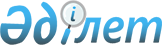 Зеренді аудандық мәслихаттың 2015 жылғы 25 желтоқсандағы № 45-363 "Зеренді ауданының 2016-2018 жылдарға арналған бюджеті туралы" шешіміне өзгерістер енгізу туралыАқмола облысы Зеренді аудандық мәслихатының 2016 жылғы 24 тамыздағы № 6-41 шешімі. Ақмола облысының Әділет департаментінде 2016 жылғы 14 қыркүйекте № 5523 болып тіркелді      РҚАО-ның ескертпесі.

      Құжаттың мәтінінде түпнұсқаның пунктуациясы мен орфографиясы сақталған.

      Қазақстан Республикасының 2008 жылғы 4 желтоқсандағы Бюджет кодексінің 106 бабының 4 тармағына, "Қазақстан Республикасындағы жергілікті мемлекеттік басқару және өзін-өзі басқару туралы" Қазақстан Республикасының 2001 жылғы 23 қаңтардағы Заңының 6 бабына сәйкес, Зеренді аудандық мәслихаты ШЕШІМ ЕТТІ:

      1. Зеренді аудандық мәслихаттың "Зеренді ауданының 2016-2018 жылдарға арналған бюджеті туралы" 2015 жылғы 25 желтоқсандағы № 45-363 (Нормативтік құқықтық актілерді мемлекеттік тіркеу тізілімінде № 5191 тіркелген, 2016 жылғы 22 қаңтарда "Зерделі–Зеренді", "Зерен" аудандық газеттерінде жарияланған) шешіміне келесі өзгерістер енгізілсін:

      1 тармақ жаңа редакцияда баяндалсын:

      "1. Зеренді ауданының 2016–2018 жылдарға арналған бюджеті 1, 2 және 3 қосымшаларына сәйкес, соның ішінде 2016 жылға келесі көлемдерде бекітілсін:

      1) кірістер – 4 305 910,3 мың теңге, оның ішінде:

      салықтық түсімдер – 2 080 283,0 мың теңге;

      салықтық емес түсімдер – 20 023,0 мың теңге;

      негізгі капиталды сатудан түсетін түсімдер – 39 000,0 мың теңге;

      трансферттер түсімі – 2 166 604,3 мың теңге;

      2) шығындар – 4 344 922,9 мың теңге;

      3) таза бюджеттік кредиттеу – 63 261,0 мың теңге, оның ішінде:

      бюджеттік кредиттер – 82 719,0 мың теңге;

      бюджеттік кредиттерді өтеу – 19 458,0 мың теңге;

      4) қаржы активтерімен операциялар бойынша сальдо – - 4 658,0 мың теңге, оның ішінде:

      қаржы активтерiн сатып алу – 0 мың теңге;

      мемлекеттің қаржы активтерін сатудан түсетін түсімдер – 4 658,0 мың теңге;

      5) бюджет тапшылығы (профициті) – - 97 615,6 мың теңге;

      6) бюджет тапшылығын қаржыландыру (профицитін пайдалану) – 97 615,6 мың теңге.";

      көрсетілген шешімнің 1, 4, 5, 7, 8 қосымшалары осы шешімнің 1, 2, 3, 4, 5 қосымшаларына сәйкес жаңа редакцияда баяндалсын.

      2. Осы шешім Ақмола облысының Әділет департаментінде мемлекеттік тіркелген күннен бастап күшіне енеді және 2016 жылдың 1 қаңтарынан бастап қолданысқа енгізіледі.



      "КЕЛІСІЛДІ"



      2016 жылғы "24" тамыз

 2016 жылғы аудандық бюджет 2016 жылға арналған республикалық бюджеттен нысаналы трансферттер мен бюджеттік кредиттер 2016 жылға арналған облыстық бюджеттен нысаналы трансферттер 2016 жылға кент, ауыл, ауылдық округтердің бюджеттік бағдарламалары 2016 жылға жергілікті өзін-өзі басқару органдарға трансферттердің сомаларын бөлу
					© 2012. Қазақстан Республикасы Әділет министрлігінің «Қазақстан Республикасының Заңнама және құқықтық ақпарат институты» ШЖҚ РМК
				
      Сессия төрайымы

Г.Шегенова

      Аудандық мәслихаттың хатшысы

Қ.Ауғалиев

      Зеренді ауданының әкімі

А.Мұратұлы
Зеренді аудандық мәслихатының
2016 жылғы 24 тамыздағы
№ 6-41 шешіміне
1 қосымшаЗеренді аудандық мәслихатының
2015 жылғы 25 желтоқсандағы
№ 45-363 шешіміне
1 қосымшаСанаты

Санаты

Санаты

Санаты

Сома мың теңге

Сыныбы

Сыныбы

Сыныбы

Сома мың теңге

Ішкі сыныбы

Ішкі сыныбы

Сома мың теңге

Атауы

Сома мың теңге

1

2

3

4

5

І. Кірістер

4305910,3

1

Салықтық түсімдер

2080283,0

01

Табыс салығы 

40630,0

2

Жеке табыс салығы

40630,0

03

Әлеуметтiк салық

808220,0

1

Әлеуметтiк салық

808220,0

04

Меншiкке салынатын салықтар

1003619,0

1

Мүлiкке салынатын салықтар

910657,0

3

Жер салығы

15965,0

4

Көлiк құралдарына салынатын салық

70426,0

5

Бірыңғай жер салығы

6571,0

05

Тауарларға, жұмыстарға және қызметтерге салынатын iшкi салықтар

221514,0

2

Акциздер

98382,0

3

Табиғи және басқа да ресурстарды пайдаланғаны үшiн түсетiн түсiмдер

103562,0

4

Кәсiпкерлiк және кәсiби қызметтi жүргiзгенi үшiн алынатын алымдар 

19140,0

5

Ойын бизнесіне салық

430,0

08

Заңдық маңызы бар әрекеттерді жасағаны және (немесе) оған уәкілеттігі бар мемлекеттік органдар немесе лауазымды адамдар құжаттар бергені үшін алынатын міндетті төлемдер

6300,0

1

Мемлекеттік баж

6300,0

2

Салықтық емес түсiмдер

20023,0

01

Мемлекеттік меншіктен түсетін кірістер

4623,0

5

Мемлекет меншігіндегі мүлікті жалға беруден түсетін кірістер

4600,0

7

Мемлекеттік бюджеттен берілген кредиттер бойынша сыйақылар

23,0

06

Басқа да салықтық емес түсiмдер

15400,0

1

Басқа да салықтық емес түсiмдер 

15400,0

3

Негізгі капиталды сатудан түсетін түсімдер

39000,0

03

Жердi және материалдық емес активтердi сату

39000,0

1

Жердi сату

36000,0

2

Материалдық емес активтерді сату

3000,0

4

Трансферттер түсімі

2166604,3

02

Мемлекеттiк басқарудың жоғары тұрған органдарынан түсетiн трансферттер

2166604,3

2

Облыстық бюджеттен түсетiн трансферттер

2166604,3

Бюджеттік бағдарламалардың әкімшісі

Бюджеттік бағдарламалардың әкімшісі

Бюджеттік бағдарламалардың әкімшісі

Бюджеттік бағдарламалардың әкімшісі

Сома

Бағдарлама

Бағдарлама

Бағдарлама

Сома

Кіші бағдарлама

Кіші бағдарлама

Сома

Атауы

Сома

1

2

3

4

5

II. Шығындар

4344922,9

01

Жалпы сипаттағы мемлекеттiк қызметтер

414983,1

112

Аудан (облыстық маңызы бар қала) мәслихатының аппараты

18697,2

001

Аудан (облыстық маңызы бар қала) мәслихатының қызметін қамтамасыз ету жөніндегі қызметтер

18697,2

122

Аудан (облыстық маңызы бар қала) әкімінің аппараты

103639,9

001

Аудан (облыстық маңызы бар қала) әкімінің қызметін қамтамасыз ету жөніндегі қызметтер

103407,9

003

Мемлекеттік органның күрделі шығыстары

132,0

009

Ведомстволық бағыныстағы мемлекеттік мекемелерінің және ұйымдарының күрделі шығыстары

100,0

123

Қаладағы аудан, аудандық маңызы бар қала, кент, ауыл, ауылдық округ әкімінің аппараты

236585,5

001

Қаладағы аудан, аудандық маңызы бар қала, кент, ауыл, ауылдық округ әкімінің қызметін қамтамасыз ету жөніндегі қызметтер

235585,5

022

Мемлекеттік органныңкүрделі шығыстары

1000,0

458

Ауданның (облыстық маңызы бар қаланың) тұрғын үй-коммуналдық шаруашылығы, жолаушылар көлігі және автомобиль жолдары бөлімі

14428,0

001

Жергілікті деңгейде тұрғын үй-коммуналдық шаруашылығы, жолаушылар көлігі және автомобиль жолдары саласындағы мемлекеттік саясатты іске асыру жөніндегі қызметтер

14428,0

459

Ауданның (облыстық маңызы бар қаланың) экономика және қаржы бөлімі

32822,0

001

Ауданның (облыстық маңызы бар қаланың) экономикалық саясатын қалыптастыру мен дамыту, мемлекеттік жоспарлау, бюджеттік атқару және коммуналдық меншігін басқару саласындағы мемлекеттік саясатты іске асыру жөніндегі қызметтер

30984,0

003

Салық салу мақсатында мүлікті бағалауды жүргізу

1076,0

010

Жекешелендіру, коммуналдық меншікті басқару, жекешелендіруден кейінгі қызмет және осыған байланысты дауларды реттеу

762,0

493

Ауданның (облыстық маңызы бар қаланың) кәсіпкерлік, өнеркәсіп және туризм бөлімі

8810,5

001

Жергілікті деңгейде кәсіпкерлікті, өнеркәсіпті және туризмді дамыту саласындағы мемлекеттік саясатты іске асыру жөніндегі қызметтер

8810,5

02

Қорғаныс

3328,7

122

Аудан (облыстық маңызы бар қала) әкімінің аппараты

3328,7

005

Жалпыға бірдей әскери міндетті атқару шеңберіндегі іс-шаралар

3128,7

006

Аудан (облыстық маңызы бар қала)ауқымындағы төтеншежағдайлардың алдын ала және оларды жою

200,0

04

Бiлiм беру

3074407,6

123

Қаладағы аудан, аудандық маңызы бар қала, кент, ауыл, ауылдық округ әкімінің аппараты

19193,0

005

Ауылдық жерлерде балаларды мектепке дейін тегін алып баруды және кері алып келуді ұйымдастыру

19193,0

464

Ауданның (облыстық маңызы бар қаланың) білім бөлімі

3049214,6

001

Жергілікті деңгейде білім беру саласындағы мемлекеттік саясатты іске асыру жөніндегі қызметтер

10364,0

003

Жалпы білім беру

2622200,1

005

Ауданның (облыстық маңызы бар қаланың) мемлекеттік білім беру мекемелері үшін оқулықтар мен оқу-әдiстемелiк кешендерді сатып алу және жеткізу

35487,5

006

Балаларға қосымша білім беру

68877,0

007

Аудандық (қалалалық) ауқымдағы мектеп олимпиадаларын және мектептен тыс іс-шараларды өткiзу

202,0

009

Мектепке дейінгі тәрбие мен оқыту ұйымдарының қызметін қамтамасыз ету

210833,0

015

Жетім баланы (жетім балаларды) және ата-аналарының қамқорынсыз қалған баланы (балаларды) күтіп-ұстауға қамқоршыларға (қорғаншыларға) ай сайынға ақшалай қаражат төлемі

24489,0

022

Жетім баланы (жетім балаларды) және ата-анасының қамқорлығынсыз қалған баланы (балаларды) асырап алғаны үшін Қазақстан азаматтарына біржолғы ақша қаражатын төлеуге арналған төлемдер

479,0

040

Мектепке дейінгі білім беру ұйымдарында мемлекеттік білім беру тапсырысын іске асыруға

74283,0

067

Ведомстволық бағыныстағы мемлекеттік мекемелерінің және ұйымдарының күрделі шығыстары

2000,0

466

Ауданның (облыстық маңызы бар қаланың) сәулет, қала құрылысы және құрылыс бөлімі

6000,0

021

Бастауыш, негізгі орта және жалпы орта білім беру объектілерін салу және реконструкциялау

6000,0

06

Әлеуметтiк көмек және әлеуметтiк қамсыздандыру

148554,3

451

Ауданның (облыстық маңызы бар қаланың) жұмыспен қамту және әлеуметтік бағдарламалар бөлімі

143530,3

001

Жергілікті деңгейде халық үшін әлеуметтік бағдарламаларды жұмыспен қамтуды қамтамасыз етуді іске асыру саласындағы мемлекеттік саясатты іске асыру жөніндегі қызметтер

29485,2

002

Жұмыспен қамту бағдарламасы

10426,0

005

Мемлекеттік атаулы әлеуметтік көмек

380,0

006

Тұрғын үй көмегін көрсету

1494,0

007

Жергілікті өкілетті органдардың шешімі бойынша мұқтаж азаматтардың жекелеген топтарына әлеуметтік көмек

24905,7

010

Үйден тәрбиеленіп оқытылатын мүгедек балаларды материалдық қамтамасыз ету

1100,0

011

Жәрдемақыларды және басқа да әлеуметтік төлемдерді есептеу, төлеу мен жеткізу бойынша қызметтерге ақы төлеу

400,0

014

Мұқтаж азаматтарға үйде әлеуметтiк көмек көрсету

36749,0

016

18 жасқа дейінгі балаларға мемлекеттік жәрдемақылар

9097,0

017

Мүгедектерді оңалту жеке бағдарламасына сәйкес, мұқтаж мүгедектерді міндетті гигиеналық құралдармен және ымдау тілі мамандарының қызмет көрсетуін, жеке көмекшілермен қамтамасыз ету

7744,0

025

Өрлеу жобасы бойынша келісілген қаржылай көмекті енгізу

12883,4

050

Қазақстан Республикасында мүгедектердің құқықтырын қамтамасыз ету және өмір сүру сапасын жақсарту жөніндегі 2012-2018 жылдарға арналған іс-шаралар жоспарын іске асыру

6124,0

054

Үкіметтік емес секторда мемлекеттік әлеуметтік тапсырысты орналастыру

2742,0

458

Ауданның (облыстық маңызы бар қаланың) тұрғын үй-коммуналдық шаруашылығы, жолаушылар көлігі және автомобиль жолдары бөлімі

52,0

050

Қазақстан Республикасында мүгедектердің құқықтырын қамтамасыз ету және өмір сүру сапасын жақсарту жөніндегі 2012-2018 жылдарға арналған іс-шаралар жоспарын іске асыру

52,0

464

Ауданның (облыстық маңызы бар қаланың) білім бөлімі

4972,0

030

Патронат тәрбиешілерге берілген баланы (балаларды) асырап бағу

4972,0

07

Тұрғын үй-коммуналдық шаруашылық

175441,1

123

Қаладағы аудан, аудандық маңызы бар қала, кент, ауыл, ауылдық округ әкімінің аппараты

1000,0

011

Елді мекендерді абаттандыру және көгалдандыру

1000,0

458

Ауданның (облыстық маңызы бар қаланың) тұрғын үй-коммуналдық шаруашылығы, жолаушылар көлігі және автомобиль жолдары бөлімі

136882,1

003

Мемлекеттік тұрғын үйқорының сақталуын ұйымдастыру

1400,0

012

Сумен жабдықтау және су бұру жүйесінің жұмыс істеуі

5271,0

018

Елдi мекендердi абаттандыру және көгалдандыру

2200,0

026

Ауданның (облыстық маңызы бар қаланың) коммуналдық меншігіндегі жылу жүйелерін қолдануды ұйымдастыру

115411,1

455

Аудандық (облыстық маңызы бар қаланың) мәдениет және тілдерді дамыту бөлімі

1964,0

024

Жұмыспен қамту 2020 жол картасы бойыншақалаларды және ауылдық елді мекендерді дамытушеңберінде объектулерді жөндеу

1964,0

458

Аудандық (облыстық маңызы бар қаланың) тұрғын үй-коммуналдық шаруашлығы, жолаушылар көлігі және автомобиль жолдары бөлімі

25110,0

041

Жұмыспен қамту 2020 жол картасы бойынша қалаларды және ауылдық елді мекендерді дамыту шеңберінде объектілерді жөндеу және абаттандыру

25110,0

464

Ауданның (облыстық маңызы бар қаланың) білім беру бөлімі

4178,0

026

Жұмыспен қамту 2020 жол картасы бойынша қалаларды және ауылдық елді мекендерді дамыту шеңберінде объектілерді жөндеу

4178,0

466

Ауданның (облыстық маңызы бар қаланың) сәулет, қала құрылысы және құрылыс бөлімі

6307,0

003

Коммуналдық тұрғын үй қорының тұрғын үйін жобалау және (немесе) салу, реконструкциялау

307,0

004

Инженерлік-коммуникациялық инфроқұрлымды жобалау, дамыту және (немесе) жайластыру

6000,0

08

Мәдениет, спорт, туризм және ақпараттық кеңістiк

224675,4

455

Ауданның (облыстық маңызы бар қаланың) мәдениет және тілдерді дамыту бөлімі

174080,3

001

Жергілікті деңгейде тілдерді және мәдениетті дамыту саласындағы мемлекеттік саясатты іске асыру жөніндегі қызметтер

7353,2

003

Мәдени-демалыс жұмысын қолдау

125493,6

006

Аудандық (қалалық) кiтапханалардың жұмыс iстеуi

32671,5

007

Мемлекеттiк тiлдi және Қазақстан халқының басқа да тiлдерін дамыту

8562,0

456

Ауданның (облыстық маңызы бар қаланың) ішкі саясат бөлімі

31722,5

001

Жергілікті деңгейде ақпарат, мемлекеттілікті нығайту және азаматтардың әлеуметтік сенімділігін қалыптастыру саласында мемлекеттік саясатты іске асыру жөніндегі қызметтер

14571,5

002

Мемлекеттік ақпараттық саясат жүргізу жөніндегі қызметтер

11200,0

003

Жастар саясаты саласында іс-шараларды iске асыру

5951,0

465

Ауданның (облыстық маңызы бар қаланың) дене шынықтыру және спорт бөлімі

18872,6

001

Жергілікті деңгейде дене шынықтыру және спорт саласындағы мемлекеттік саясатты іске асыру жөніндегі қызметтер

13478,6

006

Аудандық (облыстық маңызы бар қалалық) деңгейде спорттық жарыстар өткiзу

2300,0

007

Әртүрлi спорт түрлерi бойынша аудан (облыстық маңызы бар қала) құрама командаларының мүшелерiн дайындау және олардың облыстық спорт жарыстарына қатысуы

3094,0

10

Ауыл, су, орман, балық шаруашылығы, ерекше қорғалатын табиғи аумақтар, қоршаған ортаны және жануарлар дүниесін қорғау, жер қатынастары

135816,7

459

Ауданның (облыстық маңызы бар қаланың) экономика және қаржы бөлімі

13121,0

099

Мамандардың әлеуметтік көмек көрсетуі жөніндегі шараларды іске асыру

13121,0

462

Ауданның (облыстық маңызы бар қаланың) ауыл шаруашылығы бөлімі

14847,0

001

Жергілікті деңгейде ауыл шаруашылығы саласындағы мемлекеттік саясатты іске асыру жөніндегі қызметтер

14847,0

463

Ауданның (облыстық маңызы бар қаланың) жер қатынастары бөлімі

11938,0

001

Аудан (облыстық маңызы бар қала) аумағында жер қатынастарын реттеу саласындағы мемлекеттік саясатты іске асыру жөніндегі қызметтер

11938,0

473

Ауданның (облыстық маңызы бар қаланың) ветеринария бөлімі

95910,7

001

Жергілікті деңгейде ветеринария саласындағы мемлекеттік саясатты іске асыру жөніндегі қызметтер

17899,0

005

Мал көмінділерін (биотермиялық шұңқырлардың) жұмыс үстеуін қамтамасыз ету

1517,7

007

Қаңғыбас иттер мен мысықтарды аулауды және жоюды ұйымдастыру

2120,0

010

Ауыл шаруашылығы жануарларын сәйкестендіру жөніндегі іс-шараларды өткізу

562,0

011

Эпизоотияға қарсы іс-шаралар жүргізу

69677,0

047

Жануарлардың саулығы мен адамның денсаулығына қауіп төндіретін, алып қоймай залалсыздандырылған (зарарсыздандырылған) және қайта өңделген жануарлардың, жануарлардан алынатын өнімдер мен шикізаттың құнын иелеріне өтеу

4135,0

11

Өнеркәсіп, сәулет, қала құрылысы және құрылыс қызметі

18538,0

466

Ауданның (облыстық маңызы бар қаланың) сәулет, қала құрылысы және құрылыс бөлімі

18538,0

001

Құрылыс, облыс қалаларының, аудандарының және елді мекендерінің сәулеттік бейнесін жақсарту саласындағы мемлекеттік саясатты іске асыру және ауданның (облыстық маңызы бар қаланың) аумағын оңтайла және тиімді қала құрылыстық игеруді қамтамасыз ету жөніндегі қызметтер

11527,0

013

Аудан аумағында қала кұрылысын дамытудаң кешенді схемаларын, аудандық (облыстық) маңызы бар қалалардың, кенттердің және өзге де ауылдық елді мекендердің бас жоспарларын әзерлеу

7011,0

 12

Көлік және коммуникация

20000,0

458

Ауданның (облыстық маңызы бар қаланың) тұрғын үй-коммуналдық шаруашылығы, жолаушылар көлігі және автомобиль жолдары бөлімі

20000,0

023

Автомобиль жолдарының жұмыс істеуін қамтамасыз ету

20000,0

13

Басқалар

78105,0

123

Қаладағы аудан, аудандық маңызы бар қала, кент, ауыл, ауылдық округ әкімінің аппараты

8714,0

040

"Өңірлерді дамыту" Бағдарламасы шеңберінде өңірлерді экономикалық дамытуға жәрдемдесу бойынша шараларды іске асыру

8714,0

458

Ауданның (облыстық маңызы бар қаланың) тұрғын үй-коммуналдық шаруашылығы, жолаушылар көлігі және автомобиль жолдары бөлімі

24552,7

040

"Өңірлерді дамыту" Бағдарламасы шеңберінде өңірлерді экономикалық дамытуға жәрдемдесу бойынша шараларды іске асыру

24552,7

459

Ауданның (облыстық маңызы бар қаланың) экономика және қаржы бөлімі

41581,0

012

Ауданның (облыстық маңызы бар қаланың) жергілікті атқарушы органының резерві

41581,0

464

Ауданның (облыстық маңызы бар қаланың) білім беру бөлімі

2409,0

041

"Өңірлерді дамыту" Бағдарламасы шеңберінде өңірлерді экономикалық дамытуға жәрдемдесу бойынша шараларды іске асыру

2409,0

455

Ауданның (облыстық маңызы бар қаланың) мәдениет және тілдерді дамыту бөлімі

848,3

040

"Өңірлерді дамыту" Бағдарламасы шеңберінде өңірлерді экономикалық дамытуға жәрдемдесу бойынша шараларды іске асыру

848,3

14

Борышқа қызмет көрсету

23,0

459

Ауданның (облыстық маңызы бар қаланың) экономика және қаржы бөлімі

23,0

021

Жергілікті атқарушы органдардың облыстық бюджеттен қарыздар бойынша сыйақылар мен өзге де төлемдерді төлеу бойынша борышына қызмет көрсету

23,0

15

Трансферттер

51050,0

459

Ауданның (облыстық маңызы бар қаланың) экономика және қаржы бөлімі

51050,0

006

Нысаналы пайдаланылмаған (толық пайдаланылмаған) трансферттерді қайтару

4826,0

024

Мемлекеттік органдардың функцияларын мемлекеттік басқарудың төмен тұрған деңгейлерінен жоғарғы деңгейлерге беруге байланысты жоғары тұрған бюджеттерге берілетін ағымдағы нысаналы трансферттер

18921,0

051

Жергілікті өзін-өзі басқару органдарына берілетін трансферттер

27303,0

III. Таза бюджеттiк кредиттеу

63261,0

Бюджеттiк кредиттер

82719,0

10

Ауыл, су, орман, балық шаруашылығы, ерекше қорғалатын табиғи аумақтар, қоршаған ортаны және жануарлар дүниесін қорғау, жер қатынастары

82719,0

459

Ауданның (облыстық маңызы бар қаланың) экономика және қаржы бөлімі

82719,0

018

Мамандарды әлеуметтік қолдау шараларын іске асыруға берілетін бюджеттік кредиттер

82719,0

5

Бюджеттік кредиттерді өтеу

19458,0

1

Бюджеттік кредиттерді өтеу

19458,0

1

Мемлекеттік бюджеттен берілген бюджеттік кредиттерді өтеу

19458,0

IV. Қаржы активтерiмен операциялар бойынша сальдо

-4658,0

Қаржы активтерiн сатып алу

0

6

Мемлекеттің қаржы активтерін сатудан түсетін түсімдер

4658,0

1

Мемлекеттің қаржы активтерін сатудан түсетін түсімдер

4658,0

1

Қаржы активтерін ел ішінде сатудан түсетін түсімдер

4658,0

V. Бюджет тапшылығы (профициті)

-97615,6

VI. Бюджет тапшылығын қаржыландыру (профицитін пайдалану)

97615,6

Зеренді аудандық мәслихатының
2016 жылғы 24 тамыздағы
№ 6-41 Шешіміне
2 қосымшаЗеренді аудандық мәслихатының
2015 жылғы 25 желтоқсандағы
№ 45-363 шешіміне
4 қосымшаАтауы

Сома, мың теңге

1

2

Барлығы

1 215735,9

Ағымдағы нысаналы трансферттер

1 215735,9

оның iшiнде:

Ауданның (облыстық маңызы бар қаланың) білім бөлімі

240 521,5

Мектепке дейінгі білім беру ұйымдарында мемлекеттік білім беру тапсырысын іске асыруға

74 283,0

Республикалық бюджеттен үш деңгейлі жүйе бойынша біліктілігін арттырудан өткен мұғалімдерге еңбекақыны көтеруге берілетін ағымдағы нысаналы трансферттердің сомасын бөлу

91 075,0

Республикалық бюджеттен орта білім беру ұйымдарының 10 - 11 сыныптарында жан басына шаққандағы қаржыландыруды сынамалауға берілетін ағымдағы нысаналы трансферттердің сомасын бөлу

34 426,0

Экономикалық тұрақтылықты қамтамасыз етуге аудандар мен қалаларға берілетін ағымдағы нысаналы трансферттердің сомаларын бөлу

40 737,5

Ауданның (облыстық маңызы бар қаланың) жұмыспен қамту және әлеуметтік бағдарламалар бөлімі

22216,4

Республикалық бюджеттен Өрлеу жобасы бойынша келісілген қаржылай көмекті енгізуге берілетін ағымдағы нысаналы трансферттер сомасын бөлу

12 195,4

Республикалық бюджеттен азаматтық хал актілерін тіркеуді бойынша жергілікті атқарушы органдардың штаттық санын ұстауға ағымдағы нысаналы трансферттерді бөлу

1 155,0

Республикалық бюджеттен мүгедектерді міндетті гигиеналық құралдармен қамтамасыз ету нормаларын көбейтуге берілген ағымдағы нысаналы трансферттердің сомаларын бөлу

6 124,0

Үкіметтік емес секторда мемлекеттік әлеуметтік тапсырысты орналастыру

2 742,0

Ауданның (облыстық маңызы бар қаланың) тұрғын үй-коммуналдық шаруашылығы, жолаушылар көлігі және автомобиль жолдары бөлімі

30 052,0

Республикалық бюджеттен мүгедектерге қызмет көрсетуге бағдарланған ұйымдар орналасқан жерлерде жол белгілерін және нұсқауларды орнатуға күтіп-ұстауға берілетін ағымдағы нысаналы трансферттердің сомасын бөлу

52,0

Экономикалық тұрақтылықты қамтамасыз етуге аудандар мен қалаларға берілетін ағымдағы нысаналы трансферттердің сомаларын бөлу

30 000,0

Ауданның (облыстық маңызы бар қаланың) ветеринария бөлімі

10 787,0

 Республикалық бюджеттен агроөнеркәсіп кешенінің жергілікті атқарушы органдардың штаттық саның көбейтуге ағымдағы нысаналы трансферттердің сомаларын бөлу

10 787,0

Республикалық бюджеттен жергілікті бюджеттерден қаржыландырылатын азаматтық қызметшілерге еңбекақы төлеу жүйесінің жаңа моделіне көшуге, сонымен қатар оларға лауазымдық айлықақыларына ерекше еңбек жағдайлары үшін ай сайынғы үстемеақы төлеуге берілетін ағымдағы нысаналы трансферттердің сомаларын бөлу 

828 884,0

Республикалық бюджеттен мемлекеттік әкімшілік қызметшілер еңбекақысының деңгейін арттыруға берілетін ағымдағы нысаналы трансферттердің сомаларын бөлу

83 275,0

Бюджеттік кредиттер

82 719,0

оның iшiнде:

Ауданның (облыстық маңызы бар қаланың) экономика және қаржы бөлімі

82 719,0

Республикалық бюджеттен аудандардың (облыстық маңызы бар қалалардың) бюджеттеріне мамандарды әлеуметтік қолдау шараларын іске асыру үшін берілетін бюджеттік несиелердің сомасын бөлу

82 719,0

Жан басына шаққандағы қаржыландыруды енгізу бойынша сынақтан өткізу үшін мемлекеттік жалпыға міндетті білім беру стандарттарына сәйкес орта білім беру ұйымдарында 10 – 11 сыныптар үшін білім беру процесін жүзеге асыруға көзделген шығыстарды беруге байланысты, ауданның бюджеттен түсетін трансферттердің сомаларын бөлу

34 684,0

Мамандарды әлеуметтік қолдау шараларын іске асыру үшін 2010, 2011, 2012, 2013, 2014 және 2015 жылдарға бөлінген бюджеттік несиелердің негізгі қарызын өтеу сомасын бөлу

19 458,0

Республикалық бюджеттен бюджеттік кредиттер бойынша берілетін сыйақының сомасын бөлу

23,0

Зеренді аудандық мәслихатының
2016 жылғы 24 тамыздағы
№ 6-41 шешіміне
3 қосымшаЗеренді аудандық мәслихатының
2015 жылғы 25 желтоқсандағы
№ 45-363 шешіміне
5 қосымшаАтауы

Сома, мың теңге

1

2

Барлығы

201196,4

Ағымдағы нысаналы трансферттер

201196,4

оның iшiнде:

Ауданның (облыстық маңызы бар қаланың) білім бөлімі

6789,0

Облыстық бюджеттен патронат тәрбиешілерге берілген баланы (балаларды) асырап бағуына берілетін ағымдағы нысаналы трансферттердің сомасын бөлу

4039,0

Облыстық бюджеттен мектептерге арнап электрондық оқулықтар сатып алуға берілетін ағымдағы нысаналы трансферттердің сомаларын бөлу

2750,0

Ауданның (облыстық маңызы бар қаланың) тұрғын үй-коммуналдық шаруашылығы, жолаушылар көлігі және автомобиль жолдары бөлімі

40000,0

Облыстық бюджеттен автомобиль жолдарын жөндеуге ағымдағы нысаналы трансферттердің сомаларын бөлу

20000,0

Облыстық бюджеттен аудандардың (облыстық маңызы бар қалалардың) бюджеттеріне мақсатты ағымдағы трансферттер сомасын елді мекендердің тұрғын үй-коммуналдық шаруашлығын дамытуға бөлу

20000,0

Ауданның (облыстық маңызы бар қаланың) ветеринария бөлімі

73894,7

Облыстық бюджеттен эпизоотияға қарсы іс-шараларды жүргізуге берілген ағымдағы нысаналы трансферттердің сомасын бөлу

69677,0

Облыстық бюджеттен бруцелезбен ауыратын санитариялық союға жіберілетін ауыл шаруашылығы малдарының (ірі қара және ұсақ малдың) құнын (50 %-ға дейін)

3700,0

Сібір жарасы қорымдары ошақтарында іс-шаралар өткізуге облыстық бюджеттен аудандардың бюджеттеріне мақсатты ағымдағы трансферттер сомасын бөлу

517,7

Ауданның (облыстық маңызы бар қаланың) экономика және қаржы бөлімі

71900,0

Облыстық бюджеттен төмен тұрған бюджеттерге өтемақыға арналған трансферттердің сомаларын бөлу

71900,0

Ауданның (облыстық маңызы бар қаланың) жұмыспен қамту және әлеуметтік бағдарламалар бөлімі

2612,7

Облыстық бюджеттен Ұлы Отан соғысындағы Жеңістің 71-жылдығына арналған бір жолғы материалдық көмекті төлеуге ағымдағы нысаналы трансферттердің сомаларын бөлу

2612,7

Аудандық (облыстық маңызы бар қаланың) сәулет, қала құрылысы және құрылыс бөлімі

6000,0

Зеренді ауданы Ақкөл ауылында бөлі желілері, су желілері және канализация желілерінің құрылысына мемлекеттік сараптама өткізумен жобалау-сметалық құжаттарын әзірлеу

6000,0

Зеренді аудандық мәслихатының
2016 жылғы 24 тамыздағы
№ 6-41 шешіміне
4 қосымшаЗеренді аудандық мәслихатының
2015 жылғы 25 желтоқсандағы
№ 45-363 шешіміне
7 қосымша№ п/п

Бюджеттік бағдарламалардың әкімшісі

Бюджеттік бағдарламалардың әкімшісі

Бюджеттік бағдарламалардың әкімшісі

Сома, мың теңге

Бағдарлама

Бағдарлама

Сома, мың теңге

Атауы

Сома, мың теңге

1

2

3

4

5

Барлығы

265492,5

Ақкөл ауылдық округі әкімінің аппараты

Ақкөл ауылдық округі әкімінің аппараты

Ақкөл ауылдық округі әкімінің аппараты

Ақкөл ауылдық округі әкімінің аппараты

14490,6

01

123

001

Қаладағы аудан, аудандық маңызы бар қаланың, кент, ауыл, ауылдық округ әкімінің қызметін қамтамасыз ету жөніндегі қызметтер

13269,6

005

Ауылдық жерлерде балаларды мектепке дейін тегін алып баруды және кері алып келуді ұйымдастыру

1221,0

Бұлақ ауылдық округі әкімінің аппараты

Бұлақ ауылдық округі әкімінің аппараты

Бұлақ ауылдық округі әкімінің аппараты

Бұлақ ауылдық округі әкімінің аппараты

15494,0

02

123

001

Қаладағы аудан, аудандық маңызы бар қаланың, кент, ауыл, ауылдық округ әкімінің қызметін қамтамасыз ету жөніндегі қызметтер

12723,0

005

Ауылдық жерлерде балаларды мектепке дейін тегін алып баруды және кері алып келуді ұйымдастыру

2771,0

Викторовка ауылдық округі әкімінің аппараты

Викторовка ауылдық округі әкімінің аппараты

Викторовка ауылдық округі әкімінің аппараты

Викторовка ауылдық округі әкімінің аппараты

13224,8

03

123

001

Қаладағы аудан, аудандық маңызы бар қаланың, кент, ауыл, ауылдық округ әкімінің қызметін қамтамасыз ету жөніндегі қызметтер

10919,8

005

Ауылдық жерлерде балаларды мектепке дейін тегін алып баруды және кері алып келуді ұйымдастыру

2305,0

Зеренді ауылдық округі әкімінің аппараты

Зеренді ауылдық округі әкімінің аппараты

Зеренді ауылдық округі әкімінің аппараты

Зеренді ауылдық округі әкімінің аппараты

26164,5

04

123

001

Қаладағы аудан, аудандық маңызы бар қаланың, кент, ауыл, ауылдық округ әкімінің қызметін қамтамасыз ету жөніндегі қызметтер

16645,5

011

Елді мекендерді абаттандыру мен көгалдандыру

1000,0

022

Мемлекеттік органныңкүрделі шығыстары

1000,0

040

"Өңірлерді дамыту" Бағдарламасы шеңберінде өңірлерді экономикалық дамытуға жәрдемдесу бойынша шараларды іске асыру

4519,0

Исаковка ауылдық округі әкімінің аппараты

Исаковка ауылдық округі әкімінің аппараты

Исаковка ауылдық округі әкімінің аппараты

Исаковка ауылдық округі әкімінің аппараты

10345,1

05

123

001

Қаладағы аудан, аудандық маңызы бар қаланың, кент, ауыл, ауылдық округ әкімінің қызметін қамтамасыз ету жөніндегі қызметтер

9374,1

005

Ауылдық жерлерде балаларды мектепке дейін тегін алып баруды және кері алып келуді ұйымдастыру

971,0

Қанай би атындағы ауылдық округі әкімінің аппараты

Қанай би атындағы ауылдық округі әкімінің аппараты

Қанай би атындағы ауылдық округі әкімінің аппараты

Қанай би атындағы ауылдық округі әкімінің аппараты

8442,0

06

123

001

Қаладағы аудан, аудандық маңызы бар қаланың, кент, ауыл, ауылдық округ әкімінің қызметін қамтамасыз ету жөніндегі қызметтер

8442,0

Қоңысбай ауылдық округі әкімінің аппараты

Қоңысбай ауылдық округі әкімінің аппараты

Қоңысбай ауылдық округі әкімінің аппараты

Қоңысбай ауылдық округі әкімінің аппараты

11693,0

07

123

001

Қаладағы аудан, аудандық маңызы бар қаланың, кент, ауыл, ауылдық округ әкімінің қызметін қамтамасыз ету жөніндегі қызметтер

11693,0

Күсеп ауылдық округі әкімінің аппараты

Күсеп ауылдық округі әкімінің аппараты

Күсеп ауылдық округі әкімінің аппараты

Күсеп ауылдық округі әкімінің аппараты

13892,0

08

123

001

Қаладағы аудан, аудандық маңызы бар қаланың, кент, ауыл, ауылдық округ әкімінің қызметін қамтамасыз ету жөніндегі қызметтер

12066,0

005

Ауылдық жерлерде балаларды мектепке дейін тегін алып баруды және кері алып келуді ұйымдастыру

1826,0

Қызылегіс ауылдық округі әкімінің аппараты

Қызылегіс ауылдық округі әкімінің аппараты

Қызылегіс ауылдық округі әкімінің аппараты

Қызылегіс ауылдық округі әкімінің аппараты

9930,6

09

123

001

Қаладағы аудан, аудандық маңызы бар қаланың, кент, ауыл, ауылдық округ әкімінің қызметін қамтамасыз ету жөніндегі қызметтер

9930,6

Қызылсая ауылдық округі әкімінің аппараты

Қызылсая ауылдық округі әкімінің аппараты

Қызылсая ауылдық округі әкімінің аппараты

Қызылсая ауылдық округі әкімінің аппараты

8828,8

10

123

001

Қаладағы аудан, аудандық маңызы бар қаланың, кент, ауыл, ауылдық округ әкімінің қызметін қамтамасыз ету жөніндегі қызметтер

8312,8

005

Ауылдық жерлерде балаларды мектепке дейін тегін алып баруды және кері алып келуді ұйымдастыру

516,0

Ортақ ауылдық округі әкімінің аппараты

Ортақ ауылдық округі әкімінің аппараты

Ортақ ауылдық округі әкімінің аппараты

Ортақ ауылдық округі әкімінің аппараты

9409,6

11

123

001

Қаладағы аудан, аудандық маңызы бар қаланың, кент, ауыл, ауылдық округ әкімінің қызметін қамтамасыз ету жөніндегі қызметтер

8491,6

005

Ауылдық жерлерде балаларды мектепке дейін тегін алып баруды және кері алып келуді ұйымдастыру

918,0

Бәйтерек ауылдық округі әкімінің аппараты

Бәйтерек ауылдық округі әкімінің аппараты

Бәйтерек ауылдық округі әкімінің аппараты

Бәйтерек ауылдық округі әкімінің аппараты

11744,5

12

123

001

Қаладағы аудан, аудандық маңызы бар қаланың, кент, ауыл, ауылдық округ әкімінің қызметін қамтамасыз ету жөніндегі қызметтер

10869,5

040

"Өңірлерді дамыту" Бағдарламасы шеңберінде өңірлерді экономикалық дамытуға жәрдемдесу бойынша шараларды іске асыру

875,0

Приречен ауылдық округі әкімінің аппараты

Приречен ауылдық округі әкімінің аппараты

Приречен ауылдық округі әкімінің аппараты

Приречен ауылдық округі әкімінің аппараты

11333,3

13

123

001

Қаладағы аудан, аудандық маңызы бар қаланың, кент, ауыл, ауылдық округ әкімінің қызметін қамтамасыз ету жөніндегі қызметтер

9746,3

005

Ауылдық жерлерде балаларды мектепке дейін тегін алып баруды және кері алып келуді ұйымдастыру

857,0

040

"Өңірлерді дамыту" Бағдарламасы шеңберінде өңірлерді экономикалық дамытуға жәрдемдесу бойынша шараларды іске асыру

730,0

Мәлік Ғабдуллинның ауылдық округі әкімінің аппараты

Мәлік Ғабдуллинның ауылдық округі әкімінің аппараты

Мәлік Ғабдуллинның ауылдық округі әкімінің аппараты

Мәлік Ғабдуллинның ауылдық округі әкімінің аппараты

10851,4

14

123

001

Қаладағы аудан, аудандық маңызы бар қаланың, кент, ауыл, ауылдық округ әкімінің қызметін қамтамасыз ету жөніндегі қызметтер

9919,4

005

Ауылдық жерлерде балаларды мектепке дейін тегін алып баруды және кері алып келуді ұйымдастыру

932,0

Садовый ауылдық округі әкімінің аппараты

Садовый ауылдық округі әкімінің аппараты

Садовый ауылдық округі әкімінің аппараты

Садовый ауылдық округі әкімінің аппараты

10501,0

15

123

001

Қаладағы аудан, аудандық маңызы бар қаланың, кент, ауыл, ауылдық округ әкімінің қызметін қамтамасыз ету жөніндегі қызметтер

10501,0

Сарыөзек ауылдық округі әкімінің аппараты

Сарыөзек ауылдық округі әкімінің аппараты

Сарыөзек ауылдық округі әкімінің аппараты

Сарыөзек ауылдық округі әкімінің аппараты

9709,0

16

123

001

Қаладағы аудан, аудандық маңызы бар қаланың, кент, ауыл, ауылдық округ әкімінің қызметін қамтамасыз ету жөніндегі қызметтер

9269,0

040

"Өңірлерді дамыту" Бағдарламасы шеңберінде өңірлерді экономикалық дамытуға жәрдемдесу бойынша шараларды іске асыру

440,0

Сәкен Сейфуллин атындағы ауылдық округі әкімінің аппараты

Сәкен Сейфуллин атындағы ауылдық округі әкімінің аппараты

Сәкен Сейфуллин атындағы ауылдық округі әкімінің аппараты

Сәкен Сейфуллин атындағы ауылдық округі әкімінің аппараты

11195,6

17

123

001

Қаладағы аудан, аудандық маңызы бар қаланың, кент, ауыл, ауылдық округ әкімінің қызметін қамтамасыз ету жөніндегі қызметтер

10398,6

005

Ауылдық жерлерде балаларды мектепке дейін тегін алып баруды және кері алып келуді ұйымдастыру

797,0

Симферополь ауылдық округі әкімінің аппараты

Симферополь ауылдық округі әкімінің аппараты

Симферополь ауылдық округі әкімінің аппараты

Симферополь ауылдық округі әкімінің аппараты

11945,0

18

123

001

Қаладағы аудан, аудандық маңызы бар қаланың, кент, ауыл, ауылдық округ әкімінің қызметін қамтамасыз ету жөніндегі қызметтер

10845,0

040

"Өңірлерді дамыту" Бағдарламасы шеңберінде өңірлерді экономикалық дамытуға жәрдемдесу бойынша шараларды іске асыру

1100,0

Троицк ауылдық округі әкімінің аппараты

Троицк ауылдық округі әкімінің аппараты

Троицк ауылдық округі әкімінің аппараты

Троицк ауылдық округі әкімінің аппараты

10698,2

19

123

001

Қаладағы аудан, аудандық маңызы бар қаланың, кент, ауыл, ауылдық округ әкімінің қызметін қамтамасыз ету жөніндегі қызметтер

9648,2

040

"Өңірлерді дамыту" Бағдарламасы шеңберінде өңірлерді экономикалық дамытуға жәрдемдесу бойынша шараларды іске асыру

1050,0

Чаглинка ауылдық округі әкімінің аппараты

Чаглинка ауылдық округі әкімінің аппараты

Чаглинка ауылдық округі әкімінің аппараты

Чаглинка ауылдық округі әкімінің аппараты

15318,9

20

123

001

Қаладағы аудан, аудандық маңызы бар қаланың, кент, ауыл, ауылдық округ әкімінің қызметін қамтамасыз ету жөніндегі қызметтер

13145,9

005

Ауылдық жерлерде балаларды мектепке дейін тегін алып баруды және кері алып келуді ұйымдастыру

2173,0

Алексеевка кенті әкімінің аппараты

Алексеевка кенті әкімінің аппараты

Алексеевка кенті әкімінің аппараты

Алексеевка кенті әкімінің аппараты

14589,0

21

123

001

Қаладағы аудан, аудандық маңызы бар қаланың, кент, ауыл, ауылдық округ әкімінің қызметін қамтамасыз ету жөніндегі қызметтер

10683,0

005

Ауылдық жерлерде балаларды мектепке дейін тегін алып баруды және кері алып келуді ұйымдастыру

3906,0

Айдабол ауылы әкімінің аппараты

Айдабол ауылы әкімінің аппараты

Айдабол ауылы әкімінің аппараты

Айдабол ауылы әкімінің аппараты

8691,6

22

123

001

Қаладағы аудан, аудандық маңызы бар қаланың, кент, ауыл, ауылдық округ әкімінің қызметін қамтамасыз ету жөніндегі қызметтер

8691,6

Зеренді аудандық мәслихатының
2016 жылғы 24 тамыздағы
№ 6-41 шешіміне
5 қосымшаЗеренді аудандық мәслихатының
2015 жылғы 25 желтоқсандағы
№ 45-363 шешіміне
8 қосымша№ п/п

Атауы

Сома, мың теңге

1

2

3

Барлығы

27303,0

1

Ақкөл ауылдық округі әкімінің аппараты

1106,0

2

Бұлақ ауылдық округі әкімінің аппараты

1069,0

3

Викторовка ауылдық округі әкімінің аппараты

943,0

4

Зеренді ауылдық округі әкімінің аппараты

8277,0

5

Исаковка ауылдық округі әкімінің аппараты

790,0

6

Қанай би атындағы ауылдық округі әкімінің аппараты

809,0

7

Қоңысбай ауылдық округі әкімінің аппараты

701,0

8

Күсеп ауылдық округі әкімінің аппараты

1789,0

9

Қызылегіс ауылдық округі әкімінің аппараты

840,0

10

Қызылсая ауылдық округі әкімінің аппараты

1090,0

11

Ортақ ауылдық округі әкімінің аппараты

537,0

12

Бәйтерек ауылдық округі әкімінің аппараты

832,0

13

Приречен ауылдық округі әкімінің аппараты

493,0

14

Мәлік Ғабдуллинның ауылдық округі әкімінің аппараты

758,0

15

Садовый ауылдық округі әкімінің аппараты

703,0

16

Сарыөзек ауылдық округі әкімінің аппараты

685,0

17

Сәкен Сейфуллин атындағы ауылдық округі әкімінің аппараты

1060,0

18

Симферополь ауылдық округі әкімінің аппараты

575,0

19

Троицк ауылдық округі әкімінің аппараты

700,0

20

Чаглинка ауылдық округі әкімінің аппараты

1400,0

21

Алексеевка кенті әкімінің аппараты

1050,0

22

Айдабол ауылы әкімінің аппараты

1096,0

